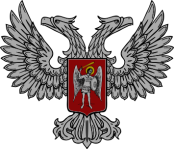 АДМИНИСТРАЦИЯ ГОРОДА ГОРЛОВКА РАСПОРЯЖЕНИЕ   главы администрации24  ноября  2017 г.	                                                              №  996-р                                    г. ГорловкаО передаче в хозяйственноеведение нежилых помещениймуниципальной собственности   Рассмотрев обращение коммунального предприятия «Управляющая компания города Горловка» о передаче в хозяйственное ведение нежилых помещений муниципальной собственности, в соответствии с Постановлением Совета Министров Донецкой Народной Республики от 02 июня 2014 года       № 9-1 «О применении законов на территории ДНР в переходный период» (с изменениями), статьей 136 Хозяйственного кодекса Украины, руководствуясь подпунктом 3.2.3 пункта 3.2 раздела 3, пунктом 4.1 раздела 4 Положения об администрации города Горловка, утвержденного распоряжением главы администрации города Горловка от  13 февраля 2015 г. № 1- р  Закрепить на праве хозяйственного ведения за коммунальным предприятием «Управляющая компания города Горловка» (Голубев) нежилые помещения муниципальной собственности общей площадью 256,2 кв.м, расположенные по адресу: ул. Первомайская, 29.Координацию работы за исполнением распоряжения возложить на управление муниципального развития администрации г. Горловка (Дидур), контроль – на первого заместителя главы администрации города Горловка Калиниченко П.В.И.о. главы администрации                                                    И.С. Приходько